Министерство  науки и высшего образованияФГБОУ ВО «Уральский государственный педагогический университет»Институт общественных наук  Кафедра  права и методики его преподаванияПсихологические аспекты исследования личности обвиняемого в уголовном процессеЕкатеринбург, 2020Введение	Актуальность темы исследования. За последние годы проблемы личности  вызывают  все больший  интерес у ученых самых различных отраслей науки - психологии, социологии, уголовного права, уголовного процесса, теории оперативно-розыскной деятельности, криминологии и других наук. Не оставляет без внимания эту проблему и юридическая психология. Центральным местом изучения в процессе расследования преступления, безусловно, оказывается человек. В ходе проведения расследования правоохранительные органы обязаны всесторонне изучить личность подозреваемого (обвиняемого) в уголовном процессе.	Реферат имеет большую практическую значимость, так как изучение психологических особенностей личности подозреваемого (обвиняемого) в уголовном процессе обусловлено с одной стороны, расширяющимся спектром научных исследований, а с другой – практической значимостью для правоохранительных органов при ведении расследований, участии в судебных разбирательствах по уголовным делам и профилактике преступлений.	На протяжении многих лет в юридической психологии проводились исследования,касающиеся  психологического  изучения  личности  подозреваемого (обвиняемого). 	Активное развитие юридической психологии, выделение в ней новых отраслей, таких как правовая психология, превентивная психология дают возможность новых подходов к психологическому  изучению личности.	Цель исследования  - психологическое изучение психологических особенностей личности несовершеннолетнего подозреваемого (обвиняемого) в совершении насильственных и корыстных преступлений.          Объект исследования – личность несовершеннолетних подозреваемых (обвиняемых) в совершении насильственных и корыстных преступлений проходящих по уголовным делам.          Предмет исследования – психологические особенности личности несовершеннолетних подозреваемых (обвиняемых) в совершении насильственных и корыстных преступлений. 1 Психологические аспекты исследования личности обвиняемого в уголовном процессе включают в себя исследование:внутреннего мира обвиняемого; его потребностей и побуждений, которые послужили толчком для совершения противоправных поступков; мотивов его поведения; общей структуры и отдельных черт характера, эмоционально-волевой сферы; способностей; индивидуальных особенностей интеллектуальной деятельности и т.д. Изучение психологических особенностей обвиняемого является составной частью расследования преступления. В каждом случае объем этих сведений должен конкретизироваться в зависимости от характера уголовного дела и от особенностей личности обвиняемого. 	Изучение личности на предварительном следствии должно быть подчинено решению вопросов, которые возникают в процессе расследования конкретного преступления. 1.1 Личность подозреваемого необходимо изучать для1) раскрытия преступления; 2) установления личности обвиняемого; 3) избрания ему меры пресечения; 4) выбора тактики проведения следственных действий, в том числе: а) правильной тактики допроса обвиняемого; б) правильной оценки и проверки полученных доказательств; в) оказания воспитательного воздействия; г) избрания меры наказания;д) определения причин и условий преступлений и внесения предложений по их предупреждению. Большое значение при расследовании тяжкого преступления, совершенного группой лиц, имеет криминологический аспект изучения личности каждого обвиняемого. 1.2 Глубокое и полное изучение следователем и судом психологических особенностей личности обвиняемого способствует:правильная квалификация совершенного преступления. Главным образом это касается определения психического состояния на момент совершения преступления. Например, определения подлинных мотивов совершенного преступления, состояния аффекта и т.д.; правильному выбору методов и тактических приемов, которые способствуют успеху при проведении следственных действий. Это касается допроса, положительный результат которого всегда обусловливается знанием психологических особенностей личности подследственного; воспитательному воздействию на личность правонарушителя с целью его перевоспитания. Этот процесс должен начинаться на первом допросе и базироваться на достаточно глубоком знании следователем индивидуальных особенностей данной личности; работе по выявлению причин и условий преступления, при этом следователь должен более глубоко и всесторонне изучить психологические особенности личности обвиняемого. 

 2 Психологические аспекты исследования личности обвиняемого в уголовном процессе	Глубокое и полное изучение следователем и судом психологических особенностей личности обвиняемого способствует решению следующих актуальных задач.? Правильная квалификация совершенного преступления. В особенности это касается определения психического состояния в момент совершения преступления (например, состояние аффекта), определения подлинных мотивов совершенного преступления, установления роли, которую обвиняемый играл в преступной группе, и т. д.? Выбор тактических приемов, которые в наибольшей степени способствуют успешности при производстве следственных действий (особенно это касается допроса).? Воспитательное воздействие на личность правонарушителя с целью его ресоциализации должно начинаться на первом допросе и опираться на достаточно глубокое знание следователем индивидуальных особенностей данной личности.? Работа по выявлению причин данного преступления.2.1 Психологическое изучение личности обвиняемого	Включает в себя исследование его внутреннего мира, потребностей, побуждений, лежащих в основе поступков (мотивов поведения), общей структуры и отдельных черт характера, эмоционально-волевой сферы, способностей, индивидуальных особенностей интеллектуальной деятельности (восприятия, мышления, памяти и других познавательных процессов). Разумеется, в рамках уголовного процесса могут и должны изучаться не все психологические особенности обвиняемого, но только имеющие принципиальное значение для уголовного дела и выделяемые по двум основным критериям: содержанию уголовного дела и ситуации расследования. Объем и содержание психологического изучения обвиняемого, необходимого для успешного расследования, определяется целями правосудия и задачами соответствующей стадии уголовного процесса. Изучение психологических особенностей обвиняемого должно быть составной частью расследования преступления, и в каждом конкретном случае диапазон этих сведений должен конкретизироваться в зависимости от категории и характера уголовного дела и от особенностей личности обвиняемого.	Например, при расследовании тяжкого преступления, совершенного группой, большое значение имеет криминалистический аспект изучения личности каждого обвиняемого. Содержание и объем криминалистического изучения может быть различным в зависимости от положения обвиняемого в преступной группе, его позиции на следствии. В отношении «трудного» обвиняемого, дающего ложные показания, требуется изучение более широкого круга психологических особенностей для определения правильной тактики работы с ним (для выбора тактики допроса, проведения очных ставок, получения признания и т. д.), чем обвиняемого, дающего правдивые показания и стремящегося оказать содействие расследованию. Разумеется, вовсе отказаться от криминалистического изучения такого обвиняемого нельзя, поскольку знание психологических особенностей позволяет дать правильную оценку его показаниям и поведению на следствии, убедиться или усомниться в его искренности.	Формальных границ изучения психологии личности обвиняемого установить нельзя. Чем шире осведомленность следователя, чем лучше известен ему обвиняемый, тем более эффективна и гибка следственная практика, тем более точны и результативны приемы и методы работы с ним.	Предмет расследования шире предмета доказывания: следователя интересуют не только обстоятельства, подлежащие доказыванию, но и процессуальные средства, с помощью которых устанавливаются искомые факты. Было бы принципиально неверным ограничить изучение личности обвиняемого сбором сведений, необходимых для выявления причин и условий совершения преступления, характеризующих общественную опасность правонарушителя, определяющих юридическую квалификацию преступного деяния и играющих роль доказательств по делу.	Определяемые с процессуальной точки зрения границы изучения психологии обвиняемого иногда бывают узки для решения тактических вопросов. Следователь должен знать об обвиняемом намного больше того, что может иметь доказательственное значение и что в силу этого обычно отражается в следственном производстве.	Некоторые данные, не имеющие процессуального значения, очень важны в тактическом отношении. Они служат непроцессуальными средствами решения процессуальных задач. Например, мягкосердечие и отзывчивость обвиняемого безразличны с правовой точки зрения, но знание этих свойств необходимо для построения правильной тактики допроса, направленной на получение правдивых показаний. 	Поэтом-изучение личности в криминалистическом плане выходит за процессуальные рамки как по объему собираемых сведений, так и по средствам, с помощью которых эти сведения устанавливаются.2.1.1 Проиллюстрируем сказанное несколькими примерами	Разыскиваемый вор-рецидивист, судя по найденным в его доме программам и старым билетам на ипподром, имел пристрастие к игре на тотализаторе. Он был схвачен работниками милиции, когда явился на бега.	Другой преступник, судя по найденной у него коллекции, собирал марки. Его задержали в филателистическом магазине.	Таким образом, психологию личности обвиняемого следует изучать в тех пределах, которые позволяют следователю обеспечить решение уголовно-правовых, уголовно-процессуальных, криминалистических, криминологических и исправительно-трудовых проблем по конкретному делу.	При определении таких источников информации следует исходить из того, что они должны обеспечить получение сведений, относящихся, во-первых, к прошлому обвиняемого (условия жизни, формирование характера, жизненный путь и т. п.) и, во-вторых, характеризующих его на момент совершения преступления и в период его расследования.	Такой широкий диапазон сведений о личности предполагает использование большого числа источников информации о психологии обвиняемого процессуального и непроцессуального характера.	К процессуальным относятся все источники, содержащие сведения о событии преступления, предусмотренные уголовно-процессуальным законодательством, т. е. показания свидетелей, потерпевших, подозреваемого, обвиняемого, заключения экспертов, вещественные доказательства, протоколы следственных и судебных действий, другие документы.	Непроцессуальными считаются все остальные источники, не перечисленные в ст. 74 УПК РФ: данные оперативно-розыскной деятельности, сведения, содержащиеся в различных материалах и документах, не приобщенных к делу, данные наблюдения за обвиняемым, изучения его быта, условий жизни и окружения.	Как правило, следователи изучают психологию обвиняемых в широких границах, но в процессе расследования сведений набирается больше информации, фиксируемой в материалах уголовных дел.	 Некоторые данные требуются только для вспомогательных целей (например, установления контакта с обвиняемым) и не должны обязательно отражаться в официальных документах.	Криминалистическое изучение личности обвиняемого осуществляется следователем, главным образом, в целях выбора тех или иных тактических приемов при производстве следственных действий в том объеме, который следователь считает необходимым. Установление целого ряда сведений о личности обвиняемого для правильного решения уголовно-правовых и уголовно-процессуальных задач является строго обязательным, так как непосредственно вытекает из требований закона.	На необходимость изучения психологических особенностей личности обвиняемого в этих целях обращал внимание еще видный русский юрист А. Ф. Кони:	«На суде может быть только полезно для правосудия, если им разъясняются такие свойства обвиняемого, которыми вызваны движущие побуждения его преступного деяния или, наоборот, с которыми это деяние находится в прямом противоречии».	К числу уголовно-правовых задач, для решения которых особенно необходимы данные о психологии обвиняемого, относятся в первую очередь: установление вменяемости (т. е. способности быть виновным); форма вины (умысел или неосторожность); мотивы преступления; эмоциональное состояние обвиняемого в момент совершения преступления, влияющее на степень и характер ответственности.	Вопрос о вменяемости решается с помощью судебно-психиатрической экспертизы. Основанием для ее назначения является сомнение следователя в психической полноценности обвиняемого. Поэтому следователю необходимо с самого начала расследования уголовного дела обращать внимание на странности в поведении обвиняемого.	Анализ характера и способа совершения преступления, целей, которые преследовал обвиняемый, сведений о его поведении до и после совершения преступления, отношения обвиняемого к людям, его образа жизни — все это способствует формированию представления о степени психической полноценности субъекта.	Иногда странными представляются действия обвиняемых, составляющие содержание уголовного дела. Например, при расследовании уголовного дела о многочисленных мелких кражах, совершенных у сослуживцев лаборанткой одного из высших учебных заведений, было установлено, что обвиняемая похищала не только попадающиеся на глаза предметы, имеющие некоторую материальную ценность (губную помаду, пудреницы и т. п.), но и старые почтовые открытки, сломанные шариковые ручки и другие предметы, которые никак не могли быть использованы. Эти факты вызвали у следователя предположение, что обвиняемая страдает психическим заболеванием и невменяема. Предположение следователя нашло подтверждение в заключении судебно-психиатрической экспертизы.	О другом обвиняемом, нанесшем телесные повреждения незнакомому человеку, пытавшемуся вслед за обвиняемым войти в кабину лифта, следователь узнал от свидетелей, что с некоторых пор они стали замечать странности в его поведении. Он никогда не входил в лифт, если там уже находились люди, подолгу ждал, когда ему представится возможность подниматься или спускаться в лифте одному, старался ни с кем не встречаться на лестницах. Возвращался с половины пути, если слышал, что кто-то идет по лестнице ему навстречу. При судебно-психиатрическом обследовании было установлено, что обвиняемый страдает манией преследования, считает, что именно на лестнице или в лифте на него могут напасть.	Основаниями для сомнения в психической полноценности обвиняемого могут служить сведения о том, что его родители или близкие родственники страдали психическими заболеваниями, что сам он с детства отставал в развитии от сверстников, плохо усваивал учебную программу, плохо адаптировался к школьному режиму, не мог овладеть специальностью; некоторые факты, относящиеся к образу жизни: бездумное отношение к будущему, склонность к бродяжничеству, аномалии в сексуальном поведении и др. Признаками психического заболевания могут быть такие интеллектуальные особенности, как несоответствие запаса знаний возрасту, полученному образованию, низкий уровень обобщения, замедленность, поверхностность мышления, трудности в понимании относительно простых ситуаций.	Форма вины (умысел или неосторожность) определяется путем выявления психического отношения обвиняемого к деянию в момент его совершения.	Для констатации таких признаков умысла в преступлении, как осознание человеком общественной опасности своих действий и предвидение наступления их общественно опасных последствий, необходимо иметь представление об уровне и особенностях интеллектуального развития обвиняемого. Используя эти данные, можно отграничить умышленные, злостные действия от поступков, совершенных в силу непонимания сложившейся ситуации или заблуждения.	Желание или сознательное допущение наступления общественно опасных последствий деяния связано с некоторыми особенностями направленности личности и чертами характера.	Мотивы преступления, т. е. побуждения, которыми руководствовался обвиняемый при его совершении, должны устанавливаться при расследовании каждого уголовного дела.	Мотив — это признак, характеризующий субъективную сторону преступления. Его установление необходимо для разграничения составов, имеющих сходные признаки (например, хулиганство и причинение легких телесных повреждений). В ряде случаев выяснение мотива имеет значение для доказывания виновности. Кроме того, мотив преступления может учитываться как отягчающее или смягчающее ответственность обстоятельство, свидетельствовать об отсутствии в действиях обвиняемого общественной опасности.	Представления о том, что такое мотив поведения, в юридических науках и психологии совпадают не полностью.2.1.2 В психологии под мотивом понимаютсяпобуждения к деятельности, связанные с удовлетворением потребностей субъекта, совокупность внутренних и внешних условий, которые вызвали активность субъекта и определили ее направленность; побуждающий и определяющий направленность деятельности предмет (материальный или идеальный), ради которого она осуществляется; осознаваемая причина, лежащая в основе выбора действий и поступков личности.	Уголовное право - для обозначения мотивов поведения оперирует такими общественными понятиями, как «месть», «корысть», «хулиганские побуждения», «низменные побуждения», «ревность», «неприязненные отношения» и др. Некоторые из этих понятий могут включать в себя самые различные психологические мотивы. Например, корыстные действия могут быть мотивированы с психологической точки зрения стремлением к обогащению, потребностью в самоутверждении, завистью, желанием вести праздный образ жизни, страстью к развлечениям или азартным играм, потребностью в удовлетворении труднопреодолимых влечений (например, к алкоголю или наркотикам). Исследование психологических мотивов деяния углубляет познание юридически значимых побуждений, лежащих в основе правонарушения.	При рассмотрении многоэпизодного уголовного дела о грабежах и разбойных нападениях, совершенных группой взрослых и несовершеннолетних преступников, было установлено, что мотивы участия в преступлениях были у членов группы весьма различны. Одни из них стремились завладеть имуществом и деньгами, другие — показать свою смелость, наконец, третьи боялись, что с ними расправятся, если они не будут совершать преступления. Изучение психологических мотивов совершения преступлений каждым участником группы позволило точно квалифицировать их деяния, оценить степень их общественной опасности и роль каждого преступника в функционировании преступной группы.	Все психические мотивы можно разделить на устойчивые, превратившиеся в силу этого в свойство характера, и ситуативно возникающие. Для установления устойчивых мотивов требуется детальное изучение условий жизни обвиняемого, его образа жизни, направленности личности, свойств и черт характера. Ситуативно возникающие мотивы чаще всего производны от устойчивых. В отдельных случаях ситуативные мотивы не связаны с устойчивыми и даже противоречат им. На возникновение подобных мотивов в большей степени влияет, как правило, эмоциональное состояние человека. Поэтому для установления ситуативно возникающих мотивов следует располагать данными о некоторых особенностях эмоциональности обвиняемого.	Сложность установления мотива преступления иногда приводит к утверждению о «безмотивности», «немотивированности» преступления, что принципиально неверно, так как всякое сознательное поведение побуждается осознанными или неосознанными мотивами. 	Поэтому попытки установить мотив преступления только со слов обвиняемого, без учета его основных психологических особенностей, анализа поведения, могут привести к серьезным ошибкам.	Установление эмоционального состояния обвиняемого в момент преступления необходимо для квалификации преступлений, совершенных в состоянии внезапно возникшего сильного душевного волнения.	Под эмоциональностью понимаются «свойства человека, характеризующие содержание, качество и динамику его эмоций и чувств. Содержательные аспекты эмоциональности отражают явления и ситуации, имеющие особую значимость для субъекта. Они неразрывно связаны со стержневыми особенностями личности, ее нравственным потенциалом: направленностью мотивационной сферы, мировоззрением, ценностными ориентациями».	Одним из психологических признаков юридического понятия «сильное душевное волнение» является аффект. Диагностика аффекта составляет специальную задачу, решаемую с помощью судебно-психологической экспертизы.	Знание психологии обвиняемого, в частности особенностей направленности личности, самооценки, эмоциональной устойчивости, самолюбия и т. д., необходимо для оценки действий потерпевшего, признания их тяжким оскорблением, насилием над личностью обвиняемого.	Особенности эмоциональной сферы обвиняемого могут быть учтены при оценке действия на обвиняемого угрозы или принуждения, а также при расследовании уголовных дел о транспортных и иных происшествиях, связанных с управлением техникой.	Особенности психологии обвиняемого могут и должны рассматриваться в числе обстоятельств, влияющих на степень и характер его ответственности.	Говоря об основаниях освобождения от уголовной ответственности, закон оперирует понятием «общественная опасность лица, совершившего преступление». В это понятие включаются прежде всего особенности направленности личности обвиняемого и наиболее устойчивые черты характера, которые влияют на совершение преступления и способствуют или препятствуют совершению новых общественно опасных действий.	Об изменении (уменьшении) общественной опасности лица, совершившего общественно опасное деяние, можно судить по тем изменениям в его психологии, которые произошли после совершения преступления.	Развитие у обвиняемого неудовлетворенности прожитой жизнью, убежденности в неправильности прежнего образа жизни, возникновение планов на будущее, связанных с нормальной трудовой деятельностью, пересмотр ценностей, стремление приобрести профессию или повысить квалификацию, заботливое отношение к близким, желание порвать отношения с людьми, повлиявшими на совершение преступления, оказать помощь правоохранительным органам в расследовании — все это может служить признаками уменьшения общественной опасности обвиняемого.	Оценка изменения степени общественной опасности обвиняемого должна основываться на фактических данных о поступках, конкретных действиях, а не на декларативных заявлениях.	В числе смягчающих и отягчающих ответственность обстоятельств закон называет жизненные ситуации, побуждения и признаки действий, для правильной оценки которых требуется учитывать психологические качества обвиняемого.	К числу смягчающих ответственность обстоятельств закон относит влияние на обвиняемого угрозы, стечения тяжелых личных или семейных обстоятельств и т. п.	Ни одно из этих обстоятельств не может быть установлено только по объективным признакам, без учета субъективных особенностей обвиняемого.	Влияние угрозы на обвиняемого зависит не только от ее содержания, реальности, направленности, но и от психологических качеств того, кому угрожают: твердости его характера, смелости, эмоциональной устойчивости, уверенности в своих силах, отношения к запретам и правоохраняемым ценностям.	Обвиняемый по одному из уголовных дел - объясняя причины совершенных им преступлений, ссылался на то, что его соучастники оказывали на него давление, угрожали расправой. Было установлено, что обвиняемый обладал большой физической силой, много раз участвовал в драках и действовал в этих ситуациях хладнокровно и расчетливо, в общественных местах провоцировал ссоры и столкновения, как правило, первым наносил удары, постоянно имел при себе нож. 	При наличии таких данных нельзя было признать, что угроза, исходившая от людей, которых обвиняемый привык держать в подчинении, могла полностью подавить его волю, лишить возможности самостоятельно принимать решения.	В другом случае группа преступников требовала от восемнадцатилетнего молодого человека, чтобы он участвовал вместе с ними в преступлениях, угрожая в случае отказа убить его мать и сестру. Обвиняемому было известно, что участники преступной группы уже совершили несколько тяжких насильственных преступлений, поэтому он воспринимал угрозу как вполне реальную. Сам обвиняемый был слабоволен, труслив, в семье и среди товарищей всегда занимал подчиненное положение, быстро терял самообладание и впадал в состояние растерянности, при возникновении внутреннего напряжения становился пассивным, трудности вызывали у обвиняемого ощущение безвыходности его положения. С учетом объективных признаков ситуации (реальность и тяжесть угрозы) и субъективных особенностей обвиняемого следствие пришло к выводу, что обвиняемый действовал под влиянием угрозы.	В зависимости от психологических свойств людей одинаково трудные личные или семейные обстоятельства одни могут воспринимать как терпимые, другие — как непереносимые.	Как на смягчающее ответственность обстоятельство закон прямо указывает на психическое состояние (сильное душевное волнение, чистосердечное раскаяние).	Среди отягчающих ответственность обстоятельств закон называет корыстные и низменные побуждения, особую жестокость или издевательство, проявившиеся при совершении преступления, т. е. диктует необходимость исследования такой важной стороны психологии человека, как содержание побуждений и целей поступков.	Закон не раскрывает и не ограничивает содержания понятия «низменные побуждения», подразумевая, очевидно, что к этой категории могут быть отнесены любые побуждения, противоречащие морали (например, зависть, месть и др.). Таким образом, перед следователем стоит задача не только установить содержание побуждения, но и дать ему морально-этическую оценку.	Одна из особенностей психической деятельности людей заключается в том, что мотивы (побуждения) и цели действий (поступков) далеко не всегда совпадают. Это положение определяет важный методический прием в установлении содержания мотивов: каждое действие должно изучаться поэтапно от определения сто цели к установлению мотива.	Цель умышленного преступного действия всегда представлена в криминальной ситуации и устанавливается в результате анализа этой ситуации. Например, целями преступления могут быть завладение материальными ценностями, лишение жизни, нанесение телесных повреждений, подделка или неправильное заполнение отчетов, ведомостей, нарядов и другой документации, незаконное изготовление продукции и т. д.	Содержание мотива (побуждение) преступления составляет то, ради чего достигается цель. Поэтому мотив преступления следует искать не только в данной криминальной ситуации, но чаще всего — за ее пределами. Иными словами, после того как выявлена цель преступления, должен быть поставлен вопрос: ради чего обвиняемый стремился к достижению этой цели?	Ответить на вопрос об истинных мотивах преступления может помочь изучение круга интересов, увлечений обвиняемого, его жизненных планов и других особенностей направленности личности и характера.	Следует иметь в виду, что мотивами преступлений часто являются побуждения, сформировавшиеся задолго до совершения противоправного действия и проявлявшиеся в других преступных или правомерных действиях обвиняемого, т. е. вошедшие в число наиболее упрочившихся мотивов поведения. Например, данные о том, что обвиняемый в прошлом руководствовался корыстными побуждениями, постоянно отыскивал возможности получения дополнительных доходов (занимался с этой целью огородничеством, ремонтом в частном порядке автомобилей, квартир, мелкой спекуляцией и т. п.), хотя и не являются прямым указанием на корыстные побуждения расследуемого преступления, могут быть использованы для выдвижения и проверки предположения об их наличии в инкриминируемых обвиняемому действиях.	Способ совершения преступления, обусловленный отношением обвиняемого к жизни, здоровью, человеческому достоинству потерпевшего, часто характеризует наличие особой жестокости или издевательства над потерпевшим. 	Под этим понимается «применение при совершении преступления способа, особо мучительного для потерпевшего, либо хладнокровное доведение преступного замысла до конца, несмотря на все просьбы потерпевшего пожалеть его, либо длительное изощренное издевательство над человеком... применение пыток, глумление над потерпевшим, сожжение его заживо и др.».	Главными субъективными признаками особой жестокости и издевательства следует считать способность обвиняемого в момент совершения преступления понимать, что его действия причиняют потерпевшему особые моральные или физические мучения, желание или допущение их наступления, пренебрежение страданиями потерпевшего при их осознании или способности осознавать, если даже обвиняемый не стремился специально к их причинению.	Воспитательную функцию следователя по отношению к обвиняемому необходимо считать самостоятельной задачей всего процесса расследования. Осуществление воспитательной функции — многообразный и сложный процесс, требующий от следователя большого напряжения сил, использования знаний в области психологии, педагогики, этики и других смежных наук. Наконец, это изобретательность, умение использовать каждую естественно сложившуюся ситуацию во время общения с обвиняемым, выдержка, терпение и т. п.	Одним из важнейших условий осуществления воспитательной функции следователя является неукоснительное соблюдение им основных принципов предварительного следствия — законности, быстроты, полноты, всесторонности и объективности расследования, обеспечения обвиняемому права на защиту, недопустимости разглашения тех данных предварительного следствия, которые могут нанести моральный ущерб обвиняемому или его семье, родственникам, друзьям, сослуживцам.2.1.3 Рассмотрим некоторые из этих средств	Использование положительных черт личности обвиняемого может служить важным психологическим средством воздействия при восстановлении утраченных или формировании новых взглядов, убеждений обвиняемого, соответствующих правовым и моральным требованиям общества. В процессе воспитательного воздействия на обвиняемого необходимо добиваться, чтобы моральные принципы стали внутренней потребностью его поведения.	Использование отдельных фактов из жизни обвиняемого, имевших для него важное значение, допустимо, в частности, в тех случаях, когда это не только не наносит ему морального ущерба, а, наоборот, стимулирует его положительное самоутверждение. 	В этих целях возможно использование таких фактов из его жизни, как награждение и иные меры поощрения за хорошие производственные показатели и активное участие в общественной жизни, достижения в спорте и т. п.	Опровержение расчета обвиняемого на безнаказанность за совершенное им преступление также является весьма сильным средством воспитательного воздействия, используемого следователем в процессе расследования. Надежду обвиняемого на безнаказанность могут питать различные обстоятельства: ложная убежденность в том, что следователь лишен возможности собрать необходимые доказательства по делу; необоснованная надежда на прошлые заслуги или на помощь родственников, знакомых, друзей и др. Вполне очевидно, что такой расчет никак не способствует разрушению антиобщественной установки личности, переосмыслению ценностных ориентаций, а скорее усугубляет их. Выбор тактических приемов психологического воздействия на обвиняемого в данном случае будет зависеть от тех мотивов, в силу которых у обвиняемого сложился расчет на безнаказанность.	Выявление способствующих совершению преступлений причин и условий на основе результатов изучения психологических особенностей личности обвиняемого — не самоцель, а составная часть всей работы следователя по уголовному делу в целях выполнения им требований законодательства по предупреждению преступлений.2.1.4 Психологические особенности обвиняемого	Могут быть по-разному связаны с совершенным им преступлением. Одни из них могут сыграть ведущую роль в выборе преступного способа удовлетворения потребностей или разрешения конфликта (эгоистическая, корыстная направленность личности, нежелание трудиться, неуважение к человеческой жизни и человеческому достоинству, сексуальная распущенность и др.). Другие психологические особенности только способствуют совершению преступления при наличии внешней неблагоприятной ситуации (слабоволие, подчиняемость, легкомыслие, низкий уровень интеллектуального развития, болезненное самолюбие, эмоциональная возбудимость, недоброжелательное отношение к людям, трусость и др.).	 Наконец, многие психологические особенности обвиняемого остаются нейтральными по отношению к факту преступления (например, увлечения, интересы, трудолюбие человека, совершившего преступление в состоянии аффекта), но важны для понимания степени общественной опасности обвиняемого и перспектив его исправления и перевоспитания.	В криминологическом плане особое значение имеет изучение условий нравственного формирования личности, в частности ее направленности, развития характера и тех его черт, которые наиболее тесно связаны с совершением преступления.2.1.5. Анализ  результатов эмпирического исследования психологических особенностей несовершеннолетних подозреваемых (обвиняемых) в совершении насильственных и корыстных преступлений	Анализ двух групп (несовершеннолетних подозреваемых (обвиняемых) первой группы – в совершении корыстных преступлений и второй группы – в совершении насильственных преступлений) по разным факторам, выявил как достоверные различия между группами испытуемых, так и их отсутствие. 	Полученные при помощи методики 16 факторного личностного опросника Р. Кэтелла средние результаты по факторам изображены на рисунках 2.1 и 2.2. 		Достоверные различия между группами испытуемых или их отсутствие отображены в таблицах №№2.1, 2.2.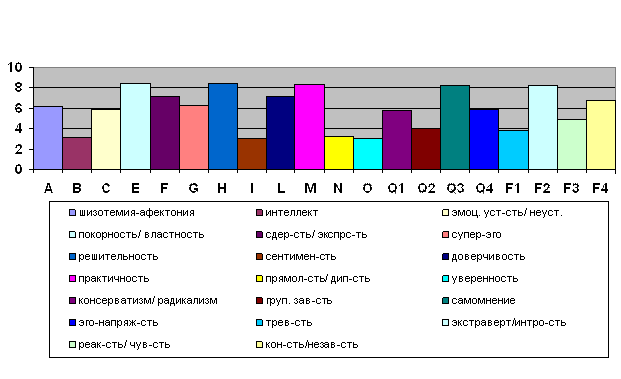 Рис 1. Диаграмма средних результатов «16-PF» по группе несовершеннолетних подозреваемых (обвиняемых)  в совершении корыстных  преступлений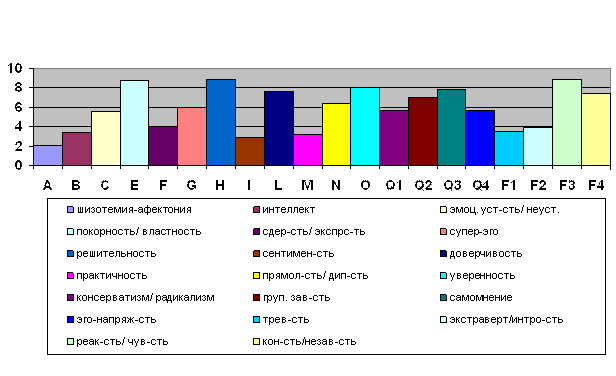 Рис 2. Диаграмма средних результатов «16-PF» по группе   несовершеннолетних подозреваемых (обвиняемых)  в совершении насильственных преступлений.Таблица 1Достоверные различия между двумя группами несовершеннолетних подозреваемых (обвиняемых)Таблица 2Отсутствие достоверных различий между группами несовершеннолетних подозреваемых (обвиняемых)Фактор МД «адекватность самооценки»Показатели 1 и 2 группы указывают на высокий уровень самооценки у подозреваемых (обвиняемых), однако, выявленный статистически значимый уровень различий между группами показывает, что подозреваемые (обвиняемые)  в совершении корыстных преступлений более склонны завышать свои возможности и переоценивать себя.Фактор А «шизотимия-аффектотимия»Общий показатель по данному фактору в группе подозреваемых (обвиняемых)  с корыстной направленностью выявил высокий уровень общительности, естественность и непринужденность в поведении. Для группы подозреваемых (обвиняемых)  с насильственной ориентацией  общий показатель указывает на замкнутость, безучастность. Вывод о слабой потребности в общении подкрепляется Q2 (самодостаточность). Они довольно холодны и формальны в контактах, критически настроены и, как правило, нелегко уживаются с людьми. Могут быть недостаточно гибкими. Низкая оценка фактора А позволяет говорить о том, что подозреваемые (обвиняемые)  2 группы стремятся избегать людей. Это может быть следствием суровых и жестких взаимоотношений в семье в период раннего детства. Кроме того, выявленный статистически значимый уровень различий позволяет сделать предположение о том, что специфическое отношение к социальному окружению, проявляющееся в холодности и отчужденности, может стать фактором, определяющим степень совершенного преступления и его направленность именно против личности.Фактор В  «интеллект»Для обеих групп характерен низкий уровень интеллектуального развития, отличаются конкретностью и ригидностью мышления вплоть до эмоциональной дезорганизации, испытывают трудности при решении абстрактных задач, медленно обучаются; но значимый уровень различий указывает на то, что подозреваемые (обвиняемые)  с насильственной   направленностью более сообразительны, проницательны.Фактор F «сдержанность-экспрессивность»Результаты  группы подозреваемых (обвиняемых)  с корыстной направленностью указывают на импульсивность, экспрессивность в поведении испытуемых, жизнерадостность и беспечность. Социальные контакты для них эмоционально значимы. Общий показатель по данному фактору в группе подозреваемых (обвиняемых)  с насильственной направленностью указывает на выраженность таких черт как сдержанность, осторожность, молчаливость, пессимистичность в восприятии действительности, склонность к переживаниям по поводу возможных неудач и несчастий. Совокупность таких свойств, по всей видимости, приводит к накапливанию эмоционально-негативных переживаний и разрядка достигается путем совершения насильственных действий в отношении других лиц.Фактор М «практичность-развитое воображение»Для группы подозреваемых (обвиняемых)  с корыстной направленностью  общий показатель указывает на некоторую ограниченность и излишнюю внимательность к мелочам, ориентацию на внешнюю реальность. Не имеют широких интеллектуальных и эстетических интересов, могут теряться в неожиданных ситуациях из-за недостатка находчивости и воображения. Для группы подозреваемых (обвиняемых)  с насильственной направленностью  более характерна ориентация на свой внутренний мир, поглощенность внутренними иллюзиями, неуравновешенность. Значение фактора М проявляется на фоне В «-» (низкий интеллект), что скорее всего говорит о том, что подозреваемые (обвиняемые)  в совершении насильственных преступлений – личности невротического склада, склонные к болезненному фантазированию.Фактор N «прямолинейность-дипломатичность»Для подозреваемых (обвиняемых)  в совершении корыстных преступлений свойственна прямолинейность, наивность, естественность и непосредственность поведения. Не обладают социальной ловкостью, как правило, довольно чувствительны, сентиментальны, склонны к эмоциональной вовлеченности, не умеют мыслить холодно и рационально.Подозреваемые (обвиняемые)  с насильственной направленностью характеризуются расчетливостью, проницательностью по отношению к окружающим. Склонны к интригам. Умеют держаться корректно и отстраненно, не поддаваясь эмоциональным порывам. При условии В «+» можно было бы говорить о социальной искушенности личности, однако, в данном случае (В «-») значение фактора скорее указывает на несоответствующую действительности самооценку социальной умелости.Фактор О «гипертимия-гипотимия»Результаты группы подозреваемых (обвиняемых)  с насильственной направленностью показывают, что им присуща уверенность в себе, хладнокровность. Общий показатель для группы подозреваемых (обвиняемых)  с корыстной направленностью  указывает на более высокую тревожность, депрессивность, впечатлительность. Настроение и самооценка сильно зависят от одобрения или неодобрения окружающих. Выявленный статистически значимый уровень различия между двумя группами позволяет сделать предположение о том, что высокая уверенность в себе и своих силах способствует реализации задуманного, т.е. совершению насильственных действий в отношении отдельных лиц; в то время как тревожность и высокая впечатлительность являются тем фактором, который служит своеобразным «внутренним тормозом», не позволяющим подросткам идти на совершение тяжких преступлений.Фактор Q2 «зависимость от группы-самодостаточность»Показатель группы подозреваемых (обвиняемых)  с насильственной направленностью говорит о высоком нонконформизме, независимости, самостоятельности в принятии решений. По собственной инициативе не ищут контактов с другими людьми. Общий показатель для подозреваемых (обвиняемых)  с корыстной направленностью  указывает на зависимость испытуемых от группы, следование за общественным мнением, ориентацию на социальное одобрение. Затрудняются в выборе собственной линии поведения, испытывают трудности в ситуациях, требующих проявления самостоятельности, легко поддаются чужому влиянию (в том числе и дурному). Выраженная реакция группирования, характерная для подросткового возраста, в данном случае определяет корыстную ориентацию совершаемых преступлений, поскольку такие преступления чаще совершаются именно в компании сверстников.Фактор F1 «низкая тревожность-высокая тревожность»В обеих группах подозреваемых (обвиняемых)  отмечается низкий уровень тревожности, но слабая мотивация и отсюда неспособность к достижению трудных целей является тем фактором, который, во всей видимости, определяет антисоциальную направленность их деятельности (выбирают наиболее легкий путь самоутверждения). Кроме того, выявленный статистически значимый уровень различий позволяет предположить, что более высокий уровень тревожности в группе подозреваемых (обвиняемых)   с корыстной направленностью   является следствием действия ситуационной тревожности, проявляющейся в момент совершения преступления.Фактор F2 «интроверт-экстраверт»Общий показатель для группы подозреваемых (обвиняемых)  с корыстной направленностью  показывает, что эти подростки хорошо устанавливают и поддерживают социальные контакты, характеризуются наличием интереса, направленного на внешние события. Интерес к внутренним переживаниям выражен слабо. Подростки с насильственной ориентацией необщительны, осторожны и скрытны. Скорее всего, такое поведение является попыткой компенсировать эмоциональное неблагополучие и внутреннее недоверие к людям. Причиной этого может служить неотреагированность соответствующего эмоционального поведения в период детства.Фактор F4 «конформность-независимость»Результаты по данному фактору указывают, что подозреваемые (обвиняемые)  в совершении насильственных преступлений отличаются агрессивностью, смелостью, хваткостью, сообразительностью.  Подозреваемые (обвиняемые)  с корыстной направленностью  более зависимы, нуждаются в поддержке, склонны ориентироваться на групповые нормы. Выраженность данных качеств, по всей видимости является тем фактором, на основе которого развивается корыстная ориентация преступной деятельности. Именно корыстные преступления чаще совершаются в групповой форме на фоне желания самоутвердиться в глазах сверстников, проявить свою ловкость и смелость.По остальным факторам  статистически достоверных различий не обнаружено, таким образом подозреваемые (обвиняемые) характеризуются следующими особенностями:Фактор «С» «эмоциональная неустойчивость-эмоциональная устойчивость»Показатели по данному фактору говорят об эмоциональной устойчивости данной группы подростков, они трезво оценивают действительность, но в крайних случаях может иметь место эмоциональная ригидность и нечувствительность. На наш взгляд эмоциональная устойчивость является фактором, способствующим успешной адаптации подростков к постоянно изменяющимся условиям социальной среды, но в связи с общей антисоциальной направленностью данных личностей эмоциональная стойкость становится тем фактором, который позволяет добиваться поставленных преступных целей.Фактор Е «подчиненность-доминантность»Показатели по этому фактору выявляют следующие психологические особенности: испытуемые независимы в суждениях и поведении, свой образ мыслей они склонны считать законом для себя и окружающих, не признают власти и давления со стороны, конфликтны и своенравны. Способны  агрессивно отстаивать свою позицию (особенно при низких I), могут игнорировать социальные установки.Фактор G «низкое супер-эго—высокое супер-эго»Значения по этому фактору отражают высокую нормативность поведения, следование социальным нормам. Но, беря во внимание преступный образ жизни испытуемых, данному факту могут быть даны следующие объяснения: во-первых, это можно интерпретировать как настойчивое стремление представить себя в лучшем свете, отрицая при этом наличие у себя таких отрицательных качеств как беспринципность, неорганизованность, безответственность, гибкость установок по отношению к социальным нормам, приводящим к асоциальному поведению; во-вторых, это может быть осознанное стремление соблюдать нормы и правила поведения, негласно существующие в криминальных сообществах.Фактор Н «тректия-пармия» Показатели обеих групп по данному фактору свидетельствуют о социальной смелости, активности, готовности  иметь дело с незнакомыми обстоятельствами. Подозреваемые (обвиняемые)  склонны к  риску, держатся свободно, расторможено. Поскольку подростковая преступность отличается первостепенностью значения самого процесса совершения преступления, удовлетворяющего потребность в риске, поиске острых ощущений, включения в эмоционально возбуждающие ситуации, то выраженность данных качеств может быть расценена в качестве фактора риска, приводящему к отклоняющемуся поведению, антисоциальным поступкам.Фактор I «харрия-премсия»Низкие показатели по данному фактору в обеих группах отражают жесткость, суровость и черствость по отношению к окружающим. Полученные показатели позволяют предположить наличие запрета на проявление эмоциональности у подозреваемых (обвиняемых) . Описанные особенности могут являться результатом эмоционально холодного или безнадзорного воспитания.Фактор L «алаксия-протенсия»Полученные данные по этому фактору свидетельствуют о неоднозначности эмоциональных отношений к людям. Неприятие социальным окружением подозреваемых (обвиняемых)  способствует развитию таких качеств, как зависть, подозрительность, большое самомнение и эгоцентризм. С другой стороны, в компании сверстников, одобряющих их криминогенную направленность, такие подростки освобождаются от зависти, становятся более терпимыми и уживчивыми.Фактор Q1 «консерватизм-радикализм»Показатели, полученные по данному фактору характеризуют подозреваемых (обвиняемых)   как критически настроенных, склонных к экспериментированию. Не доверяющих авторитетам, что очевидно также связано со спецификой социальных отношений.Фактор Q3 «низкий самоконтроль-высокий самоконтроль»Высокие показатели по данному фактору отражают развитый самоконтроль, точность выполнения социальных требований, высокий уровень внутреннего контроля поведения, что по всей видимости является следствием действия фактора социальной желательности.Фактор Q4 «низкая эго-напряженность—высокая эго-напряженность»Полученные данные свидетельствуют о легкости перехода от напряженного состояния к состоянию расслабленности. Однако, в силу того, что деморализованные подростки не могут добиться утверждения своей личности адекватным способом (признание в семье, достижение успехов в школе, среди одноклассников), у них неизбежно возникает состояние психического напряжения. Таким образом, для них наиболее характерным является состояние фрустрации, а не расслабленности и невозмутимости. Разрядка возникшего нервно-психического напряжения, как правило, проявляется у них в виде агрессивной реакции – совершении хулиганских противоправных действий.Фактор F3  «сензитивность-реактивная уравновешенность»Показатели по данному фактору в обеих группах подозреваемых (обвиняемых)   говорят о решительности, предприимчивости, склонности не замечать тонкостей жизни при выраженной тенденции к поспешным действиям без достаточного взвешивания, что вероятно и предопределяет их социальную изоляцию, которая в свою очередь приводит к антисоциальному образу жизни.2.1.6 Изучение личности на предварительном следствии	Должно быть подчинено решению вопросов, возникающих в процессе расследования конкретного преступления, т. е. личность обвиняемого должна изучаться в целях раскрытия преступления, установления личности обвиняемого, избрания меры пресечения, выбора тактики проведения следственных действий, в том числе правильной тактики допроса обвиняемого, правильной оценки и проверки полученных доказательств, оказания воспитательного воздействия, избрания меры наказания, определения причин преступления и внесения предложений по их предупреждению.Заключение	Проблема деформации развития личности в подростковом возрасте и формирования у подростков отклоняющегося поведения занимает многих исследователей, поскольку в настоящее время именно  в этом возрасте девиации поведения встречаются наиболее часто. Кроме того, быстрыми темпами увеличиваются различные формы социально-отклоняющегося поведения: от делинквентных до противоправных, и прежде всего, их наиболее тяжелой разновидности – преступных действий. Но не стоит забывать, что с позиции юридической психологии любое преступление является экстремальным  способом разрешения проблемы (в первую очередь внутриличностной). Таким образом, категория несовершеннолетних подозреваемых (обвиняемых) является неоднородной не только в связи с мотивами, которые лежат в основе их криминального поведения, но и в связи  с особенностями их характера. Исходя из этого, целью исследования являлось исследование и описание психологических особенностей несовершеннолетних подозреваемых (обвиняемых)  в совершении насильственных и корыстных преступлений.Данная цель достигалась путем решения таких задач, как изучение психологических особенностей несовершеннолетних, а также выявление и эмпирическое обоснование особенностей характера, способствующих совершению насильственных и корыстных преступлений.          Для решения данных задач было проведено эмпирическое исследование с помощью методик: Sixteen Personality Factors Questionaire– 16 PF (Методика 16 факторный личностный опросник Р. Кеттелла, в адаптации А.Г. Шмелева и соавторов); Акцентуации характера и темперамента личности (Г. Шмишека, в адаптации Л.Н. Собчик); Диагностики межличностных отношений (Т. Лири) на выборке, поделенной на 2 группы в соответствии с гипотезой исследования.Эмпирические данные были обработаны математическими статистическими методами, а затем был проведен сравнительный анализ полученных результатов.Список литературыКонституция Российской Федерации. Принята всенародным голосованием 12 декабря 1993 года (с учетом поправок, внесенных Законами Российской Федерации о поправках к Конституции Российской Федерации от 30.12.2008 № 6-ФКЗ, от 30.12.2008  № 7-ФКЗ, от 05.02.2014 № 2-ФКЗ // СЗ РФ, 03.03.2014, № 9, ст. 851.Аверьянова Т.В., Белкин Р.С. Криминалистика.  М.: НОРМА - ИНФРА-М, 2012. – 990 с.Антонов И.О. Юридическая психология: Учебное пособие для специальности 021100 «Юриспруденция» / Антонов И.О. — 2-е изд. — Казань: Изд-во «Юниверсум», 2011. — 100 с.Божьев В. П.  Уголовный процесс: учебник для студентов вузов. - М.: Спарк, 2012. – 704 с.Васильев В.Л. Юридическая психология. - СПб.: Питер, 2011. - 607 с.Григорьева О.В., Устюжанин В.Н.  Использование следователем данных визуальной диагностики психологических особенностей личности допрашиваемого в коммуникативном процессе при расследовании преступлений // Актуальные проблемы психологической работы в органах внутренних дел Сборник статей по материалам межведомственного Круглого стола (Васильевские чтения). 2016. С. 71-74.Еникеев М.И., Образцов В.А., Эминов В.Е. Следственные действия, Психология, тактика, технология: учебное пособие.  – М.: Проспект, 2011. – 216 с.Зверева Т.В. Система психологических взглядов К.К. Платонова: дис. … канд. психол. наук. – М., 2012. – 325 с.Змановская Е.В., Рыбников В.Ю. Девиантное поведение личности и группы: учебное пособие. СПб.: Питер, 2011.-  352 с.Уголовно-процессуальный кодекс Российской Федерации от 18.12.2001 № 174-ФЗ (ред. от 30.03.2016) // Собрание законодательства РФ, 24.12.2001, № 52 (ч. I), ст. 4921.Федеральный закон от 07 февраля 2011 г. № 3-ФЗ «О полиции» // СЗ РФ, 14.02.2011, № 7, ст. 900.Федеральный закон  от 30 ноября 2011 г. № 342-ФЗ «О службе в органах внутренних дел Российской Федерации и внесении изменений в отдельные законодательные акты Российской Федерации» // СЗ РФ, 05.12.2011, № 49 (ч. 1), ст. 7020.Рефератдопущена к защитеЗав. кафедрой  Ильченко В.Н______   ______________   дата             подписьИсполнитель:Зарецкий Алексей Павлович,Обучающийся Прав1801z группы  ______________________                           подписьРуководитель:Гинцяк Л.Ф., Должность: Старший преподаватель, заведующая правовой клиники    __________________                      подписьМД«адекватность самооценки»А«шизотимия-аффектотимия»В«интеллект»F«десургенсия-сургенсия»М«праксерния-аутия»N«прямолинейность-дипломатичность»О«гипертимия-гипотимия»Q2«зависимость от группы самодостаточность»F1«низкая тревожность-высокая тревожность»F2«интроверт-экстраверт»F4«конформность-подчиненность»С«слабость Я-сила Я»Е«конформность-доминантность»G«низкое супер-эго—высокое супер-эго»Н«тректия-пармия»I«харрия-премсия»L«алаксия-протенсия»Q1«консерватизм-радикализм»Q3«низкое самомнение-высокое самомнение»Q4«низкая эго-напряженность—высокая эго-напряженность»F3«сензитивность-реактивная уравновешенность»